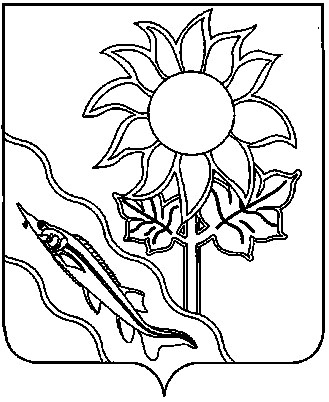 АДМИНИСТРАЦИЯ АЛЕКСАНДРОВСКОГО СЕЛЬСКОГО ПОСЕЛЕНИЯ ЕЙСКОГО РАЙОНАП О С Т А Н О В Л Е Н И Ес. АлександровкаО внесении изменений в постановление администрации Александровского сельского поселения Ейского района от 25 марта 2022 года № 30 «Об утверждении Положения о порядке и условиях предоставления в аренду имущества, включенного в перечень муниципального имущества Александровского сельского поселения Ейского района, предназначенного для передачи во владение и (или) пользование субъектам малого и среднего предпринимательства, физическим лицам, не являющимися индивидуальными предпринимателя и применяющим специальный налоговый режим «Налог на профессиональный доход» и организациям, образующим инфраструктуру поддержки субъектов малого и среднего предпринимательства»В целях реализации Федерального закона от 24 июля 2007 года № 209-ФЗ «О развитии малого и среднего предпринимательства в Российской Федерации», в соответствие с Гражданским кодексом Российской Федерации, Федеральным законом от 6 октября 2003 года № 131-ФЗ «Об общих принципах организации местного самоуправления в Российской Федерации», Федеральным законом от 26 июля 2006 года №135-ФЗ «О защите конкуренции», Приказом Федеральной антимонопольной службы от 10 февраля 2010 года № 67 «О порядке проведения конкурсов или аукционов на право заключения договоров аренды, договоров безвозмездного пользования, договоров доверительного управления имуществом, иных договоров, предусматривающих переход прав владения и (или) пользования в отношении государственного или муниципального имущества, и перечня видов имущества, в отношении которого заключение указанных договоров может осуществляться путем проведения торгов в форме конкурса», Уставом Александровского сельского поселения Ейского района п о с т а н о в л я ю:1. Внести изменение в Положение о порядке и условиях предоставления в аренду имущества, включенного в перечень муниципального имущества Александровского сельского поселения Ейского района, предназначенного для передачи во владение и (или) пользование субъектам малого и среднего предпринимательства, физическим лицам, не являющимися индивидуальными предпринимателями и применяющим специальный налоговый режим «Налог на профессиональный доход» и организациям, образующим инфраструктуру поддержки субъектов малого и среднего предпринимательства, утвержденного постановлением администрации Александровского сельского поселения Ейского района от 25 марта 2022 года № 30, дополнив пункт 3 абзацем следующего содержания:«Порядок и условия предоставления в аренду земельных участков, включенных в Перечень, устанавливаются в соответствии с гражданским и земельным законодательством.».2. Начальнику общего отделу администрации  Александровского сельского поселения Ейского района А.Ю. Кошлец обнародовать настоящее постановление в специально установленных местах, и разместить настоящее постановление на официальном сайте администрации Александровского сельского поселения Ейского района в сети «Интернет».3. Настоящее постановление вступает в силу со дня его официального обнародования.Глава Александровского сельского поселения Ейского района						                            С.А.ЩегольковаАКТОБНАРОДОВАНИЯ МУНИЦИПАЛЬНОГО ПРАВОВОГО АКТАсело Александровка                                                                 26 июня 2023 годаМы, комиссия в составе главы Александровского сельского поселения Ейского района С.А.Щегольковой, директора МУК «ЦКС Александровского сельского поселения Ейского района» Ю.Л. Кошлец, директора СДК пос. Степной О.А. Андреевой, директора СДК пос. Садовый С.Г. Джунко:составили настоящий акт о том, что постановление администрации Александровского сельского поселения Ейского района от 23 июня 2023 года № 54 «О внесении изменений в постановление администрации Александровского сельского поселения Ейского района от 25 марта 2022 года № 30 «Об утверждении Положения о порядке и условиях предоставления в аренду имущества, включенного в перечень муниципального имущества Александровского сельского поселения Ейского района, предназначенного для передачи во владение и (или) пользование субъектам малого и среднего предпринимательства, физическим лицам, не являющимися индивидуальными предпринимателя и применяющим специальный налоговый режим «Налог на профессиональный доход» и организациям, образующим инфраструктуру поддержки субъектов малого и среднего предпринимательства»  обнародовано с 26 июня 2023 года по 4 июля 2023 года путем размещения копий указанного постановления в специально установленных местах, на досках объявлений, информационных стендах бюджетных учреждений, в администрации Александровского сельского поселения.Копии указанного муниципального правового акта также находятся во всех библиотеках Александровского сельского поселения.                                                                                                             С.А.Щеголькова                                                                                                                 Ю.Л. Кошлец                                                                                                                О.А. Андреева                                                                                                                   С.Г. Джункоот23.06.2023 г.№54